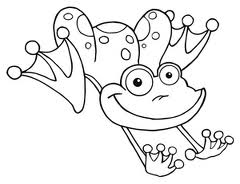 What’s Hop-pening   What’s Hop-pening   ReadingRLK.10 I can engage in class non-fiction reading activitiesRLK.7 I can use illustrations to help tell a storySLK.1a I can follow group rulesVocabulary: commotion, measure (read The Biggest Nose by Kathy Caple)Sight Words: come, andWritingWK.8 I can remember what I have been taught to answer a questionSocial StudiesK.C&G.1 I can understand the roles of a citizen and communityVocabulary: responsibilityMathK.CC.1 I can count to 20 by ones and tens.K.CC.3 I can write numerals 0-20 to represent a number of objectsK.CC.4 I can understand the relationship between numbers and quanititiesK.CC.5 I can count out that many objects when given a number 1-20Vocabulary: count on